Individuell Utviklingsplan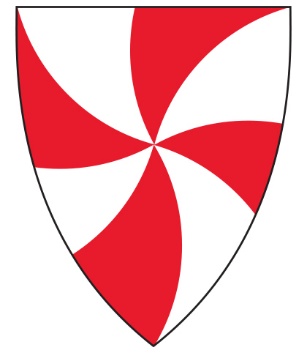 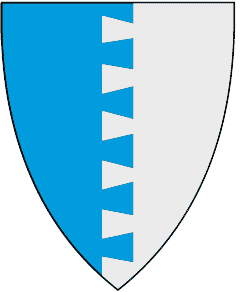 (Kommunale barnehagar skriv i websak. Spesialpedagog i private barnehagar i samarbeid med pedagogisk leiar skriv i websak).Individuell utviklingsplan (IUP) byggjer på:  Barnehage:				
1 - Fagleg ansvarleg for utarbeiding av denne individuelle utviklingsplanen er:    1.a– Ansvarsgruppe     (set x)1.b – Generell informasjon om barnet2 – Den individuelle utviklingsplanen byggjer på:  3-  Organisering av dei vedtekne timane.	4 – Plan for gjennomføring av den spesialpedagogiske hjelpa. IUP skal gje oversyn over korleis barnehagen legg til rette for det som er fastsett i enkeltvedtaket. I IU- planen kan det ikkje fastsetjast noko som ikkje er innanfor ramma av enkeltvedtaket. IU-planen skal nyttast som arbeidsverktøy for spesialpedagog og for dei som arbeider med barnet i det ordinære gjennom heile året. Er det behov for justeringar undervegs, legg ein dette inn i «Evaluering/årsrapport» og skriv «Vurdering og evt. framlegg til endringar» fortløpande og dato for endring/vurdering. Måla ein set opp, må vera realistiske og målbare. Ved årsslutt skriv ein ferdig årsrapporten og dokumenterer resultata som er nådd. Både IU- planen i september og årsrapporten i juni skal signerast og sendast som kopi til barnehagemynde, foreldre/føresette og PPT. SOSIAL UTVIKLING:  Sosiale dugleikar, problemløysing, merksemd, venskap, initiativ, sosial kommunikasjon, interesser, sjølvhevding, leik, trivsel, kreativitetSPRÅK/KOMMUNIKASJON/KOGNISJON: Språkleg kompetanse, språkforståing, omgrep, artikulasjon, kommunikasjonsmåte. Kognisjon; korleis ta imot og arbeida med sanseinntrykk, oppfatning og tenking.MOTORIKK: Grov og finmotorisk dugleik, uthaldsevne, initiativ, kroppsleg medvit, orientering, kunna vera sjølvstendig, praktisk dugleik  GRUNNLEGGJANDE DUGLEIKAR (ADL): Dugleik i kvardagen t.d. måltid, påkledning osb.5 - Vurdering av andre behov 6 - SignaturBarnehagelova § 31 	Rett til spesialpedagogisk hjelpBarnehagelova § 38 	Rett til teiknspråkopplæringBarnehagelova § 39 	Barn med behov for alternativ og supplerande kommunikasjon (ASK)Namn:Fødd:Kommune:Pedagogisk   leiarSpesialpedagog.Event. andreEr det etablert ansvarsgruppe?                  Ja                        Nei            Annan fagkompetanse (Spesifiser fagkompetanse og timetal)Vedtak om spesialpedagogisk hjelp, datert:Sakkunnig vurdering frå PP-tenesta datert:FagkompetanseOrganiseringTilretteleggjing i det ordinæreFysisk, teknisk eller organisatorisk tilretteleggjingOmråde: Sosial utviklingOmråde: Sosial utviklingOmråde: Sosial utviklingOmråde: Sosial utviklingMålTiltakAnsvarEvalueringOmråde: Språk/kommunikasjon og kognisjonOmråde: Språk/kommunikasjon og kognisjonOmråde: Språk/kommunikasjon og kognisjonOmråde: Språk/kommunikasjon og kognisjonMålTiltakAnsvarEvalueringOmråde:  MotorikkOmråde:  MotorikkOmråde:  MotorikkOmråde:  MotorikkMålTiltakAnsvarEvalueringOmråde: Grunnleggjande dugleikar (ADL)Område: Grunnleggjande dugleikar (ADL)Område: Grunnleggjande dugleikar (ADL)Område: Grunnleggjande dugleikar (ADL)MålTiltakAnsvarEvalueringEr det behov for samordning med andre tenester enn dei som pr dato samarbeider til beste for barnet. Ja             Nei Er det behov for samordning med andre tenester enn dei som pr dato samarbeider til beste for barnet. Ja             Nei Andre behov:DatoSignatur IUPDatoSignatur årsrapport/ juniSignatur årsrapport/ juniPedagogisk leiarSpesialpedagogStyrar